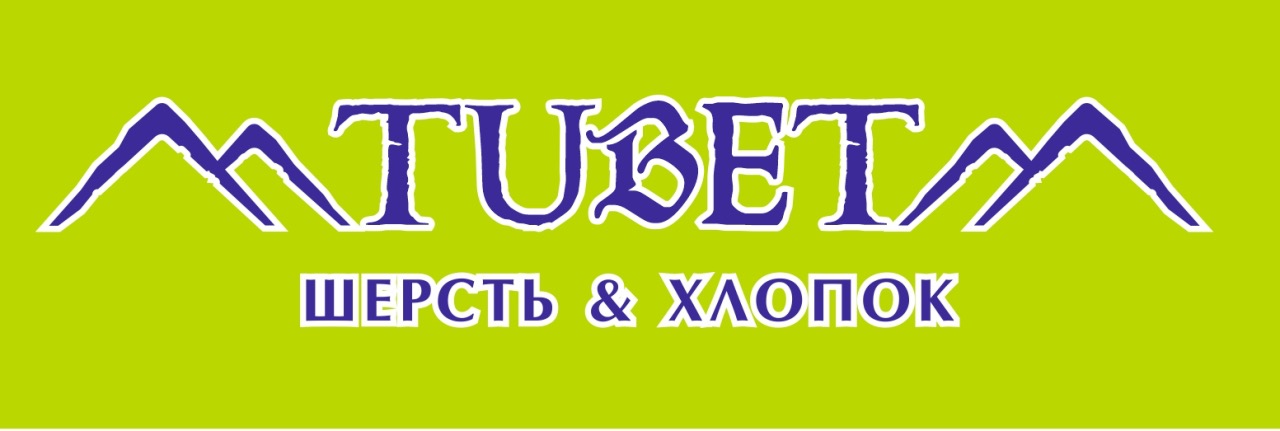 . Иваново, улица Сарментовой,  д. 15Тел./факс  +7 (4932)37-54-88,  37-55-31,  37-53-23, 37-82-97, 37-55-72, 37-79-66,37-78-51Сайт:  www.valenki.promsherst.ru   Е-mail:  rikivanovo@mail.ruПрайс-лист на тапочки от 26.06.2017              НаименованиеРазмерЦена опт                              Чуни войлочно-меховые    35-48   700-00                                     Бабуши меховые    35-48   550-00                              Бабуши меховые детские     26-35    450-00                                     Сапожки меховые     35-48    500-00                        Тапочки  войлочные взрослые     35-43   350-00                        Тапочки войлочные взрослые     44-48    400-00             Тапочки из натур.цигейки, подошва войлок    35-48     500-00                      Тапочки меховые, подошва войлок    35-48     300-00              Тапочки меховые, подошва Эвапласт      35-48      200-00Тапочки махровые детские, подошва Эвапласт     26-35  200-00      Тапочки войлочные детские, подошва войлок      26-35      300-00     Тапочки войлочные детские, подошва Эвапласт       26-35     250-00       Тапочки меховые детские, подошва войлок      26-35     250-00     Тапочки меховые детские, подошва Эвапласт       26-35     200-00Тапочки махровые детские, подошва Эвапласт       26-35   200-00